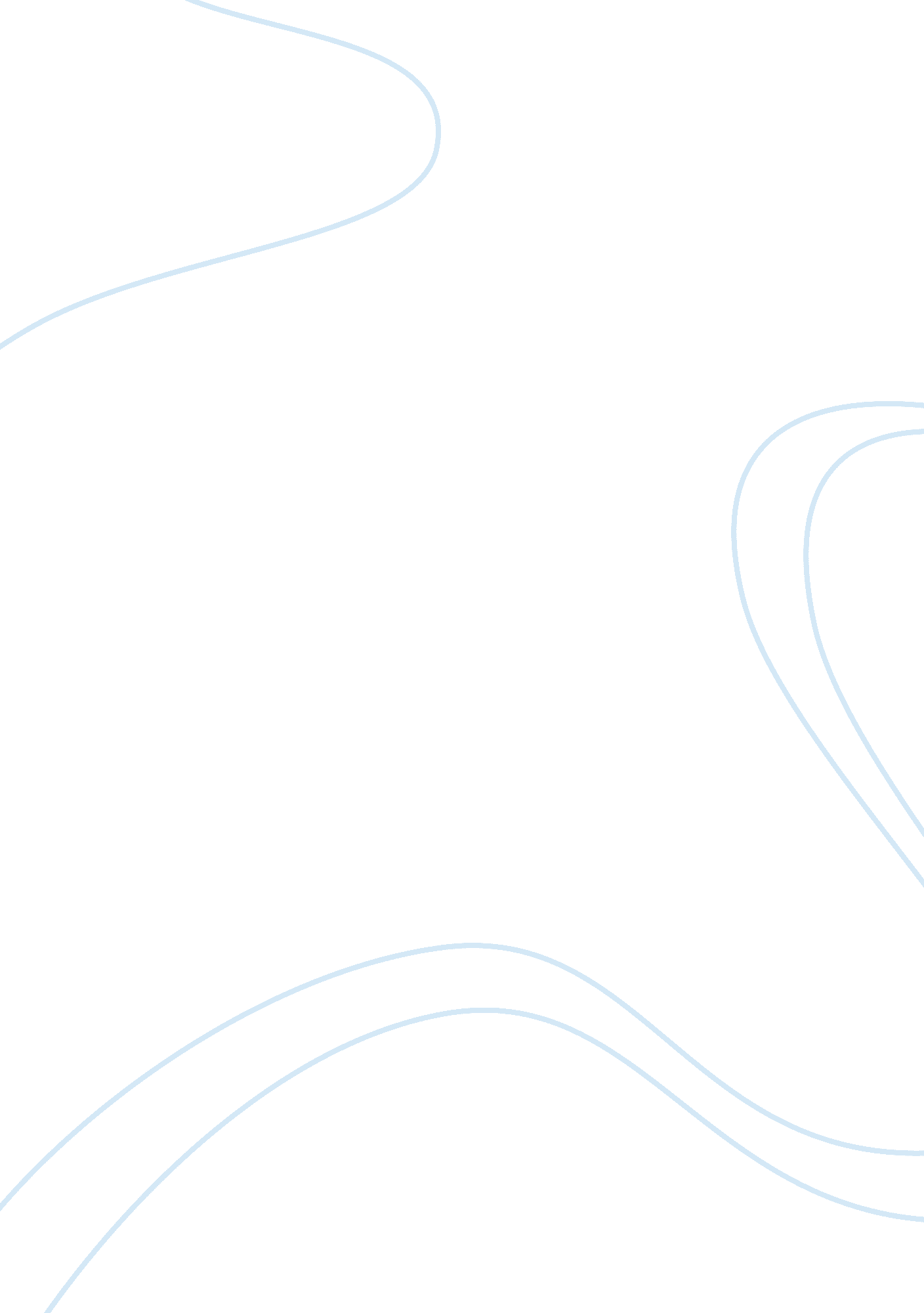 Xbox 306 or playstation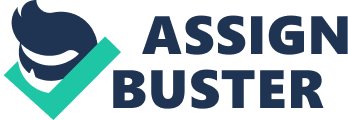 The differences between play station 3 and Xbox 360 gamer consoles which ones is better for you. Video game consoles have been in production since the early 1970’s, yet they were not very popular until Nintendo released the NES in the mid 1980’s. Among Nintendo stand many other popular video game producers, but two names stand taller than any other. Microsoft and Sony have been in a battle with each other more or less to produce the best electronic gaming systems. Starting with the production of the Xbox and the PlayStation 2 these two corporations started a new era gaming which had surpassed any other gaming system at the time. Now there is the Xbox 360 and the PlayStation 3. They are among all the most played game systems ever made, but in what ways are the similar and in what ways are they different? The full similarities and differences come out in online play, console features, and marketing. I prefer the Xbox 360 consol over the play station 3. The one similarity shared by the two is online play, which allows gamers across the world across the world to have a chance to interact with each other in competitive game play. One main difference between the two online game play is that Ps3 has 100% free online gaming, the 360 charges you a annual fee to play any game online or even have a friends list. Ps3 also has something called Home which is 100% free and optional to use where you make a character and run through a virtual world with other people, chat, check out themed areas , trailers playing on big screens, an apartment you get to own and decorate and its constantly being added onto. Think of a city about games only it has a lot of other people in it also with you. I prefer to Xbox 360 community, 90% of the time but, one down fall on Xbox live is when I play online I hear are a bunch of immature brats cursing and yelling unless I invite people that I know from my everyday life. Another big downside for me about the two is that playstation3 has around 649 games; to me the games that they have are kind of kiddy compared to the 360. The 360 has more game almost 100 more games they are at 735 right now and steady adding more game and new features. To me the game that they have on there are geared more towered older people. The last big point is the sailing price of the consoles. The prices right now for a playstation 3 is you can get them staring around 349. 99 to 399. 99 of course it comes with two controlers and a free game. The prices for the xbox360 right now are priced at starting right now 199. 99 for a new remodeled game with build in wireless internet connection pulse a game and two controllers. To top it all of you can get a bundle pack with the ne kinect system and the console for 299. 99 brand new, now you tell me what the better deal is. 